Во исполнение распоряжения администрации городского округа Верxняя Пышма от 23.11.2020 № 765 «Об исполнении решения суда по административному делу о признании садового дома жилым», в целях приведения в соответствие с Положением о признании помещения жилым помещением, жилого помещения непригодным для проживания и многоквартирного дома аварийным и подлежащим сносу или реконструкции, садового дома жилым домом и жилого дома садовым домом», утвержденным постановлением Правительства Российской Федерации от 28.01.2006 № 47, руководствуясь статьей 7 Федерального закона от 06.10.2003 № 131-ФЗ «Об общих принципах организации местного самоуправления Российской Федерации», Уставом городского округа Верхняя Пышма, администрация городского округа Верхняя ПышмаПОСТАНОВЛЯЕТ:1. Внести в постановление администрации городского округа Верхняя Пышма от 28.12.2019 № 1395  «Об утверждении в новой редакции административного регламента предоставления муниципальной услуги «Признание в установленном порядке жилых помещений муниципального жилищного фонда непригодными для проживания на территории городского округа Верхняя Пышма» (далее – Постановление), следующие изменения:1) Наименование постановления изложить в следующей редакции: «Об утверждении административного регламента предоставления муниципальной услуги «Признание помещения жилым помещением, жилого помещения непригодным для проживания, многоквартирного дома аварийным и подлежащим сносу или реконструкции, садового дома жилым домом и жилого дома садовым домом»;2) Пункт 1 постановления изложить в новой редакции:«1. Утвердить административный регламент  предоставления муниципальной услуги «Признание помещения жилым помещением, жилого помещения непригодным для проживания и многоквартирного дома аварийным и подлежащим сносу или реконструкции, садового дома жилым домом и жилого дома садовым домом» (прилагается).Внести в административный регламент предоставлениямуниципальной услуги «Признание в установленном порядке жилых помещений муниципального жилищного фонда непригодными для проживания на территории городского округа Верхняя Пышма», утвержденный постановлением администрации городского округа Верxняя Пышма  от 28.12.2019 № 1395 ( далее Регламент), следующие изменения:наименование Регламента  по тексту изложить в следующейредакции: «Признание помещения жилым помещением, жилого помещения непригодным для проживания и многоквартирного дома аварийным и подлежащим сносу или реконструкции, садового дома жилым домом и жилого дома садовым домом»;пункт 9 Регламента дополнить подпунктом следующего содержания:         «-  управление архитектуры и градостроительства администрации  городского округа Верхняя Пышма»;Дополнить Регламент разделом 6 следующего содержания:«6. Порядок признания садового дома жилым домом и жилого дома садовым домом          70. Садовый дом признается жилым домом и жилой дом — садовым домом на основании решения  администрации городского округа  Верхняя Пышма.          71. Для признания садового дома жилым домом и жилого дома садовым домом, собственник садового дома или жилого дома представляет в МКУ «Комитет ЖКХ» непосредственно, либо через многофункциональный центр предоставления государственных и муниципальных услуг:          -  заявление о признании садового дома жилым домом или жилого дома садовым домом, в котором указываются кадастровый номер садового дома или жилого дома и кадастровый номер земельного участка, на котором расположен садовый дом или жилой дом, почтовый адрес заявителя или адрес электронной почты заявителя, а также способ получения решения уполномоченного органа местного самоуправления и иных предусмотренных настоящим регламентом документов (почтовое отправление с уведомлением о вручении, электронная почта, получение лично в многофункциональном центре, получение лично в уполномоченном органе местного самоуправления);          - выписку из Единого государственного реестра недвижимости об основных характеристиках и зарегистрированных правах на объект, содержащую сведения о зарегистрированных правах заявителя на садовый дом или жилой дом, либо правоустанавливающий документ на жилой дом или садовый дом в случае, если право собственности заявителя на садовый дом или жилой дом не зарегистрировано в Едином государственном реестре недвижимости, или нотариально заверенную копию такого документа;         - заключение по обследованию технического состояния объекта, подтверждающее соответствие садового дома требованиям к надежности и безопасности, установленным частью 2 статьи 5, статьями 7, 8 и 10 Федерального закона "Технический регламент о безопасности зданий и сооружений", выданное индивидуальным предпринимателем или юридическим лицом, которые являются членами саморегулируемой организации в области инженерных изысканий (в случае признания садового дома жилым домом);         - в случае, если садовый дом или жилой дом обременен правами третьих лиц, - нотариально удостоверенное согласие указанных лиц на признание садового дома жилым домом или жилого дома садовым домом.        72. Заявитель вправе не представлять выписку из Единого государственного реестра недвижимости. В случае если заявителем не представлена указанная выписка для рассмотрения заявления о признании садового дома жилым домом или жилого дома садовым домом, орган местного самоуправления запрашивает с использованием единой системы межведомственного электронного взаимодействия в Федеральной службе государственной регистрации, кадастра и картографии выписку из Единого государственного реестра недвижимости, содержащую сведения о зарегистрированных правах на садовый дом или жилой дом.         73. Заявителю выдается расписка в получении от заявителя документов, с указанием их перечня и даты получения МКУ «Комитет ЖКХ». В случае представления документов заявителем через многофункциональный центр расписка выдается многофункциональным центром.           74. Решение о признании садового дома жилым домом или жилого дома садовым домом либо об отказе в признании садового дома жилым домом или жилого дома садовым домом должно быть принято по результатам рассмотрения соответствующего заявления и иных документов, указанных в пункте 71 настоящего Регламента, администрацией городского округа Верхняя Пышма   не позднее чем через 45 календарных дней со дня подачи заявления.           75.  Администрация городского округа Верхняя Пышма   не позднее чем через 3 рабочих дня со дня принятия решения о признании садового дома жилым домом или жилого дома садовым домом направляет заявителю способом, указанным в заявлении, такое решение по форме  приложения № 2 к настоящему постановлению. В случае выбора заявителем в заявлении способа получения лично в многофункциональном центре такое решение направляется в указанный в настоящем пункте срок в многофункциональный центр.           76. Решение об отказе в признании садового дома жилым домом или жилого дома садовым домом принимается в следующих случаях:           1) непредставление заявителем документов, предусмотренных  пунктом 71 регламента;           2) поступление в орган местного самоуправления сведений, содержащихся в Едином государственном реестре недвижимости, о зарегистрированном праве собственности на садовый дом или жилой дом лица, не являющегося заявителем;           3) поступление в   администрацию городского округа Верхняя Пышма     уведомления об отсутствии в Едином государственном реестре недвижимости сведений о зарегистрированных правах на садовый дом или жилой дом, если правоустанавливающий документ, предусмотренный  пунктом 71 регламента, или нотариально заверенная копия такого документа не были представлены заявителем. Отказ в признании садового дома жилым домом или жилого дома садовым домом по указанному основанию допускается в случае, если  администрация городского округа Верхняя Пышма   после получения уведомления об отсутствии в Едином государственном реестре недвижимости сведений о зарегистрированных правах на садовый дом или жилой дом уведомила заявителя указанным в заявлении способом о получении такого уведомления, предложила заявителю представить правоустанавливающий документ, предусмотренный пунктом 71 регламента, или нотариально заверенную копию такого документа и не получила от заявителя такой документ или такую копию в течение 15 календарных дней со дня направления уведомления о представлении правоустанавливающего документа;          4) непредставление заявителем документа, предусмотренного пунктом 71  регламента, в случае если садовый дом или жилой дом обременен правами третьих лиц;          5) размещение садового дома или жилого дома на земельном участке, виды разрешенного использования которого, установленные в соответствии с законодательством Российской Федерации, не предусматривают такого размещения;         6) использование жилого дома заявителем или иным лицом в качестве места постоянного проживания (при рассмотрении заявления о признании жилого дома садовым домом).          77. Решение об отказе в признании садового дома жилым домом или жилого дома садовым домом должно содержать основания отказа с обязательной ссылкой на соответствующие положения, предусмотренные пунктом 76  регламента.          78. Решение об отказе в признании садового дома жилым домом или жилого дома садовым домом выдается или направляется указанным в заявлении способом заявителю не позднее чем через 3 рабочих дня со дня принятия такого решения и может быть обжаловано заявителем в судебном порядке».          3) приложение № 1 к Регламенту изложить в редакции приложения № 1 к настоящему постановлению;          4) дополнить  Регламент приложением № 6 в соответствии с приложением № 2 к настоящему постановлению.3. Опубликовать настоящее постановление на официальном интернет-портале правовой информации городского округа Верхняя Пышма (www.верхняяпышма-право.рф) и разместить на официальном сайте городского округа Верхняя Пышма (movp.ru).4. Контроль за исполнением настоящего постановления возложить на заместителя главы администрации городского округа Верхняя Пышма по вопросам жилищно-коммунального хозяйства, транспорта и связи     Невструева Н.В.                                                          Приложение № 1 к Регламенту               Председателю межведомственной комиссии                администрации городского округа                Верхняя  Пышма            ________________________________________                                                                                                     (Ф.И.О. должностного лица)Заявлениео признании помещения жилым помещением, жилого помещениянепригодным для проживания, многоквартирного домааварийным и подлежащим сносу или реконструкции, садового дома жилым домом и жилого дома садовым домомот _____________________________________________________________________________(указать статус заявителя - собственник помещения, наниматель)_______________________________________________________________________________(фамилия, имя, отчество гражданина)_______________________________________________________________________________(паспортные данные)_______________________________________________________________________________(адрес проживания и регистрации)_______________________________________________________________________________(контактный телефон)Прошу произвести оценку _________________________________________________________                                           (жилого, нежилого помещения, многоквартирного дома, садового дома) (нужное указать) требованиям Положения о признании помещения жилым помещением, жилого помещения непригодным для проживания, многоквартирного дома аварийным и подлежащим сносу или реконструкции, садового дома жилым домом и жилого дома садовым домом, утвержденного постановлением Правительства Российской Федерации от 28 января 2006 года №47, и признать__________________________________________________________________________________( нежилое помещение жилым,  жилое помещение непригодным (пригодным) для проживания, указанный многоквартирный дом аварийным и подлежащим сносу (аварийным и подлежащим реконструкции), садовый дом жилым домом и жилой дом садовым домом)Место нахождения помещения: ____________________________________________________________________________________________________________________________________________________________________(указывается полный адрес помещения: субъект Российской Федерации, муниципальное образование, улица, дом, корпус, строение, квартира (комната)Способ уведомления (в случае необходимости): __________________________________________________________________________________(номер контрактного телефона, адрес электронной почты)Способ получения результата предоставления муниципальной услуги:__________________________________________________________________________________(лично, посредством почтовой связи, в виде электронного документа)<*> заполняется в случае обращения с заявлением представителя физического лица;Приложение: документы на _______ листах, в том числе:_________________________________________________________________________________;_________________________________________________________________________________;_________________________________________________________________________________;_________________________________________________________________________________;_________________________________________________________________________________Заявитель: ________________________________________________________________________                                                            (Ф.И.О.  заявителя) (подпись)"____"_______________20____гПриложение №2к постановлению администрациигородского округа Верхняя ПышмаПриложение № 6 к  Регламенту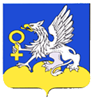 Администрация городского округа Верхняя ПышмаСвердловская область, . Верхняя Пышма, ул. Красноармейская,  13тел. 5-38-15; факс: 5-46-14РЕШЕНИЕо признании садового дома жилым домом и жилого дома садовым домом № ________                                                                                              «____»___________20____г.В связи с обращением _________________________________________________________________                                                 (Ф.И.О. физического лица, наименование юридического лица - заявителя)о намерении признать садовый дом жилым домом/жилой дом садовым домом_______________________________________________________________________________(нужное указать)расположенный по адресу: _____________________________________________________________________________________кадастровый номер земельного участка, в пределах которого расположен дом:____________________________________________________________________________________,на основании ________________________________________________________________________(наименование и реквизиты правоустанавливающего документа)____________________________________________________________________________________,по результатам рассмотрения представленных документов принято решение:Признать ____________________________________________________________________________(садовый дом жилым домом/жилой дом садовым домом - нужное указать)Заместитель главы администрациипо вопросам жилищно-коммунального хозяйства,транспорта и связи                            ____________________________________________________________________________________________	                                      (подпись должностного лица органа местного самоуправления)                      М.П.Получил: «______» _______________ 20___г.           ____________________________________________                                                                                                                 (заполняется в случае получения решения лично)Решение направлено в адрес заявителя "______" ___________ 20__ г. (заполняется в случае направления решения по почте) _______________________________________ (Ф.И.О., подпись должностного лица, направившего решение в адрес заявителяАДМИНИСТРАЦИЯ ГОРОДСКОГО ОКРУГА Верхняя ПышмаПОСТАНОВЛЕНИЕАДМИНИСТРАЦИЯ ГОРОДСКОГО ОКРУГА Верхняя ПышмаПОСТАНОВЛЕНИЕАДМИНИСТРАЦИЯ ГОРОДСКОГО ОКРУГА Верхняя ПышмаПОСТАНОВЛЕНИЕАДМИНИСТРАЦИЯ ГОРОДСКОГО ОКРУГА Верхняя ПышмаПОСТАНОВЛЕНИЕАДМИНИСТРАЦИЯ ГОРОДСКОГО ОКРУГА Верхняя ПышмаПОСТАНОВЛЕНИЕот проект№г. Верхняя Пышмаг. Верхняя Пышмаг. Верхняя Пышмаг. Верхняя Пышмаг. Верхняя ПышмаО внесении изменений в  постановление администрации городского округа Верxняя Пышма  от 28.12.2019 № 1395 « Об утверждении в новой редакции административного регламента предоставления муниципальной услуги «Признание в установленном порядке жилых помещений муниципального жилищного фонда непригодными для проживания на территории городского округа Верхняя Пышма»О внесении изменений в  постановление администрации городского округа Верxняя Пышма  от 28.12.2019 № 1395 « Об утверждении в новой редакции административного регламента предоставления муниципальной услуги «Признание в установленном порядке жилых помещений муниципального жилищного фонда непригодными для проживания на территории городского округа Верхняя Пышма»О внесении изменений в  постановление администрации городского округа Верxняя Пышма  от 28.12.2019 № 1395 « Об утверждении в новой редакции административного регламента предоставления муниципальной услуги «Признание в установленном порядке жилых помещений муниципального жилищного фонда непригодными для проживания на территории городского округа Верхняя Пышма»О внесении изменений в  постановление администрации городского округа Верxняя Пышма  от 28.12.2019 № 1395 « Об утверждении в новой редакции административного регламента предоставления муниципальной услуги «Признание в установленном порядке жилых помещений муниципального жилищного фонда непригодными для проживания на территории городского округа Верхняя Пышма»О внесении изменений в  постановление администрации городского округа Верxняя Пышма  от 28.12.2019 № 1395 « Об утверждении в новой редакции административного регламента предоставления муниципальной услуги «Признание в установленном порядке жилых помещений муниципального жилищного фонда непригодными для проживания на территории городского округа Верхняя Пышма»Глава городского округаИ.В. Соломинот№